Section 3.1	Relations and FunctionsObjective 1:  Understanding the Definitions of Relations and FunctionsDefinition:  A relation is a correspondence between two sets A and B such that each element of set A corresponds to one or more elements of set B.  Set A is called the domain of the relation and set B is called the range of the relation.Definition:  A function is a relation such that for each element in the domain, there corresponds exactly one and only one element in the range.  In other words, a function is a well-defined relation. The elements of the domain and range are typically listed in ascending order when using set notation.Objective 2:  Determine if Equations Represent FunctionsTo determine if an equation represents a function, we must show that for any value in the domain, there is exactly one corresponding value in the range. Objective 3:  Using Function Notation; Evaluating FunctionsWhen an equation is explicitly solved for y, we say that “y is a function of x” or that the variable y depends on the variable x.  Thus, x is the independent variable and y is the dependent variable.   The symbol does not mean f times x.  The notation refers to the value of the function at x.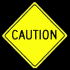  The expression  does not equal .The expression  is called the difference quotient and is very important in calculus.Objective 4:  Using the Vertical Line TestThe Vertical Line Test	A graph in the Cartesian plane is the graph of a function if and only if no vertical line intersects the graph more than once.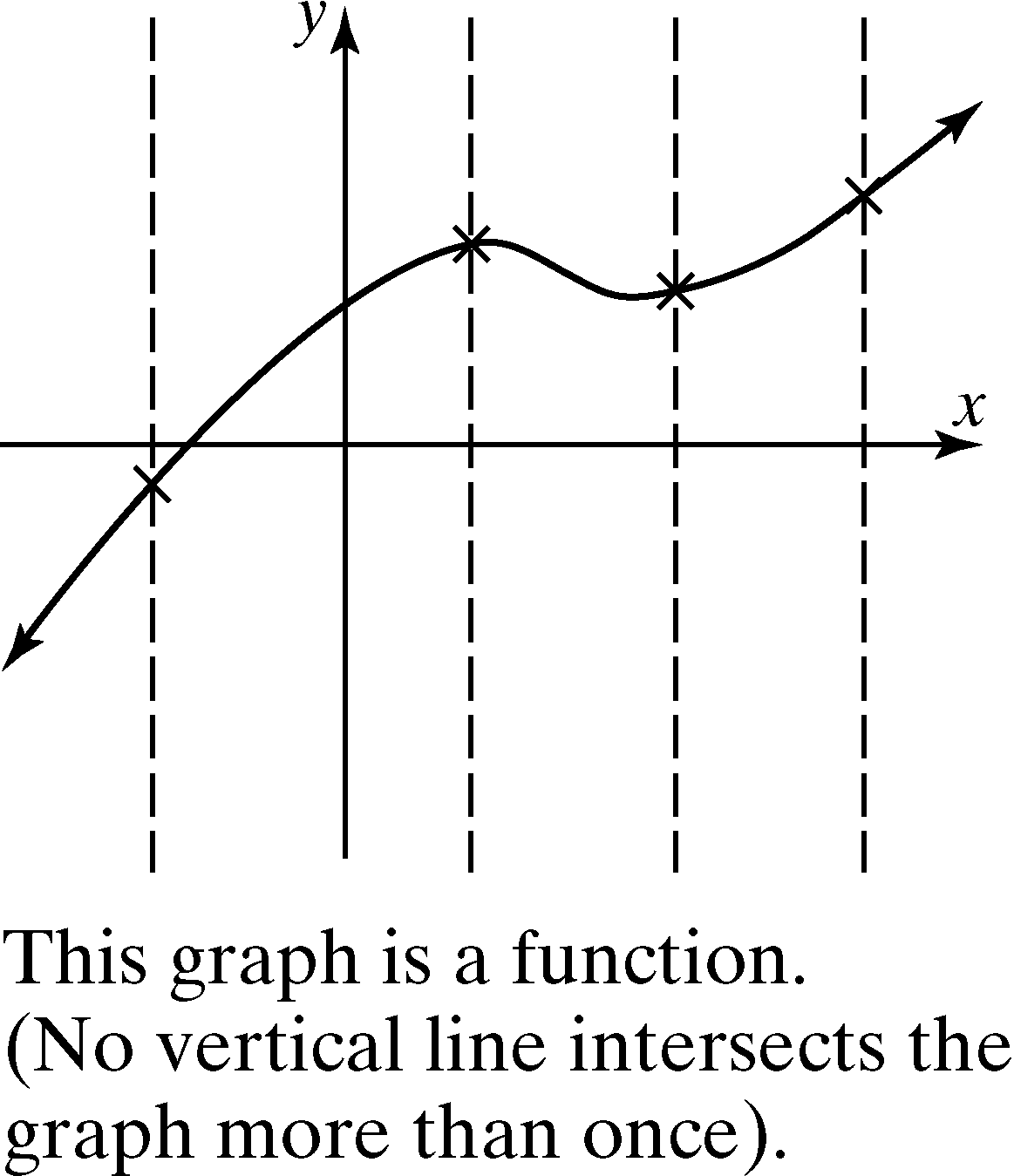 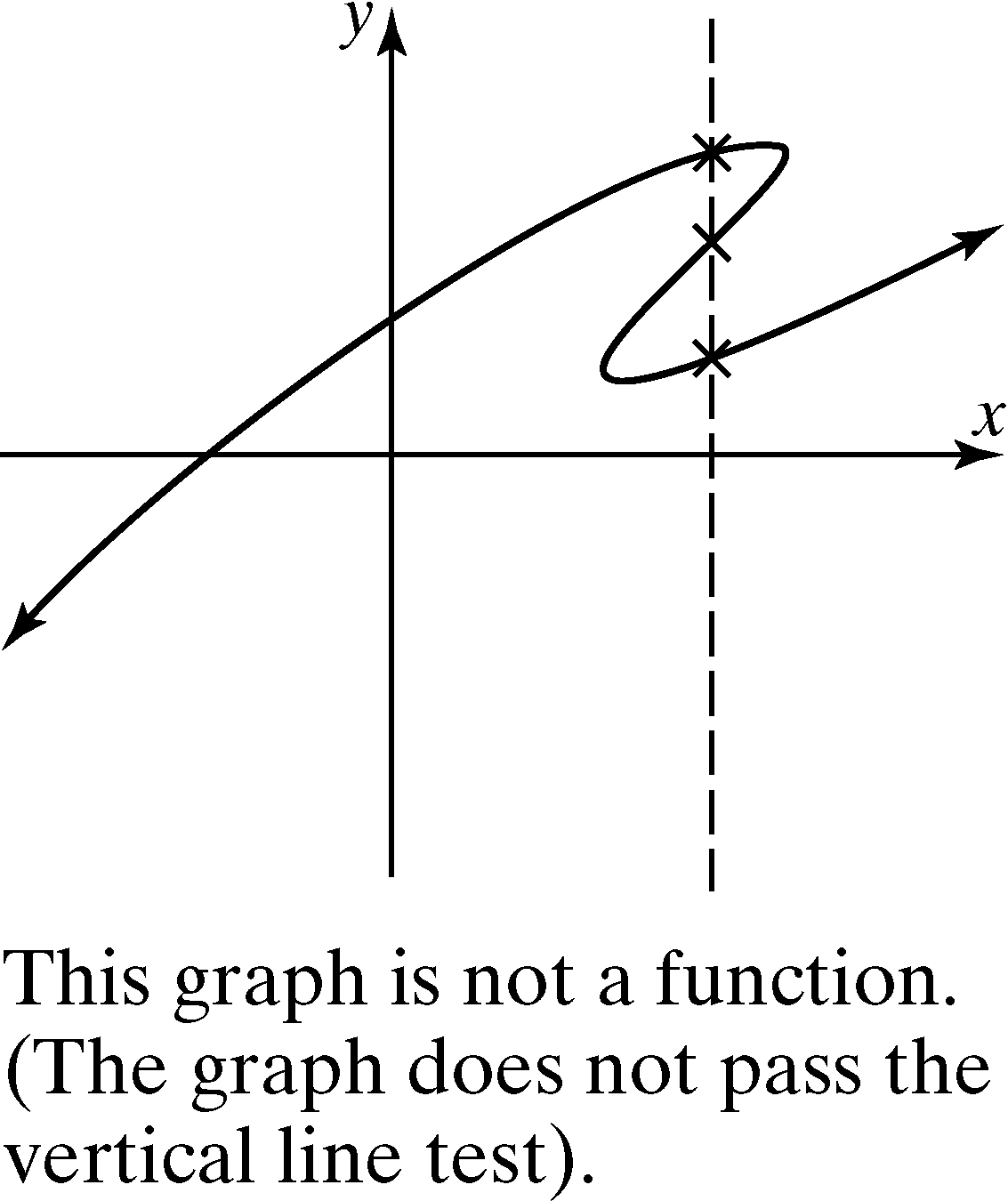 Objective 5:  Determining the Domain of a Function Given the EquationThe domain of a function  is the set of all values of x for which the function is defined. It is very helpful to classify a function to determine its domain. Definition:  The function  is a polynomial functionof degree n where n is a nonnegative integer and  are real numbers.  The domain of every polynomial function is .Many functions can have restricted domains. Definition:  A rational function is a function of the form  where g and h are polynomial functions such that   The domain of a rational function is the set of all real numbers such that .  If  , where c is a real number, then we will consider the function  to be a polynomial. Definition:  The function  is a root function where n is a positive integer.If n is even, the domain is the solution to the inequality .If n is odd, the domain is the set of all real numbers for which  is defined. 